                                                              МІНІСТЕРСТВО ОСВІТИ І НАУКИ УКРАЇНИ           БЕРЕГІВСЬКИЙ  ЗАКЛАД       ЗАГАЛЬНОЇ СЕРЕДНЬОЇ ОСВІТИ     І - II СТУПЕНІВМОСТИСЬКОЇ МІСЬКОЇ РАДИЯВОРІВСЬКОГО РАЙОНУ  ЛЬВІВСЬКОЇ ОБЛАСТІ81334, Львівська обл., Мостиський р-н., с.Берегове,тел. (234) 3-34-48, e-mail beregove1@ukr.net     НАКАЗ03.09. 2021р.                             с. Берегове                                           № 28-к  Про організацію індивідуальної форми навчання(педагогічного патронажу)     Відповідно до законів України «Про освіту», «Про загальну середню освіту»,  «Положення про індивідуальну форму навчання в загальноосвітніх закладах», затвердженого наказом Міністерства освіти і науки України від 12.01.2016 №8 (у редакції наказу Міністерства освіти і науки України від 10.07.2019року №955, зареєстрованого  в Міністерстві юстиції України 02.08.2019 року за №852/33823), на підставі заяви матері Нояровської Р.І. від 31.08.2021 року, довідки ЛКК №03 Мостиської центральної районної лікарні № від 03.09.2021 року, рішення педагогічної ради  (протокол №7 від 03.09.2021 року) з метою забезпечення рівного доступу до якісної освітиН А К А З У Ю: Організувати педагогічний патронаж для учениці 6 класу Нояровської Лесі Михайлівни з 03.09.2021 року за індивідуальним навчальним планом (14 годин на тиждень) відповідно до кількості предметів інваріантної частини навчального плану. Затвердити склад педагогічних працівників, які будуть здійснювати педагогічний патронаж для учениці  класу Нояровської Лесі, та про тарифікувати їх згідно з індивідуальним  робочим навчальним планом з 03.09.2021 року:Учителям, які здійснюють педагогічний патронаж:Розробити індивідуальне календарне планування з предмета, забезпечивши виконання програми.Вести своєчасний облік проведених індивідуальних занять в окремому журналі встановленого зразка.Заступнику директора з навчально-виховної роботи:Скласти розклад індивідуальних занять з ученицею 6 класу Нояровською Лесею Михайлівною;Розклад навчальних занять погодити (письмово) з батьками учениці;Скласти індивідуальний робочий навчальний план;Здійснювати постійний контроль за станом ведення індивідуальних занять та їх обліком у окремому журналі.      5. Контроль за виконанням даного наказу залишаю за собою.                           Директор                              В.Куцериб              З наказом ознайомлені:                     Н. Малець                                                                         О. Скабара                                                                         Р. Ящишин                                                                         М. Піх                                                                         Л. Чубак                                                              МІНІСТЕРСТВО ОСВІТИ І НАУКИ УКРАЇНИ           БЕРЕГІВСЬКИЙ  ЗАКЛАД       ЗАГАЛЬНОЇ СЕРЕДНЬОЇ ОСВІТИ     І - II СТУПЕНІВМОСТИСЬКОЇ МІСЬКОЇ РАДИЯВОРІВСЬКОГО РАЙОНУ  ЛЬВІВСЬКОЇ ОБЛАСТІ81334, Львівська обл., Мостиський р-н., с.Берегове,тел. (234) 3-34-48, e-mail beregove1@ukr.netВИТЯГ З  НАКАЗУ03.09. 2021р.                            с. Берегове                                           № 28-к  Про організацію індивідуальної форми навчання(педагогічного патронажу)     Відповідно до законів України «Про освіту», «Про загальну середню освіту»,  «Положення про індивідуальну форму навчання в загальноосвітніх закладах», затвердженого наказом Міністерства освіти і науки України від 12.01.2016 №8 (у редакції наказу Міністерства освіти і науки України від 10.07.2019року №955, зареєстрованого  в Міністерстві юстиції України 02.08.2019 року за №852/33823), на підставі заяви матері Нояровської Р.І. від 31.08.2021 року, довідки ЛКК №03 Мостиської центральної районної лікарні № від 03.09.2021 року, рішення педагогічної ради  (протокол №7 від 03.09.2021 року) з метою забезпечення рівного доступу до якісної освітиН А К А З У Ю: Організувати педагогічний патронаж для учениці 6 класу Нояровської Лесі Михайлівни з 03.09.2021 року за індивідуальним навчальним планом (14 годин на тиждень) відповідно до кількості предметів інваріантної частини навчального плану.  Затвердити склад педагогічних працівників, які будуть здійснювати педагогічний патронаж для учениці  класу Нояровської Лесі, та про тарифікувати їх згідно з індивідуальним  робочим навчальним планом з 03.09.2021 року:      5. Контроль за виконанням даного наказу залишаю за собою.                   Директор                                    В.Куцериб              03.09.2021р        Згідно з оригіналом                                    В.КуцерибПІБ вчителяНавчальні предметиК-сть годин1Скабара Оксана Василівнаукраїнська мова22Ящишин Романія Іванівнаукраїнська література23Скабара Оксана Василівназарубіжна література14Піх Марія Романівнаанглійська мова25Малець Наталія Іванівнаматематика36Чубак Людмила Миколаївнабіологія17Чубак Людмила Миколаївнаісторія0.58Скабара Оксана Василівнамистецтво19Чубак Людмила Миколаївнатруд. навчання0.510Чубак Людмила Миколаївнаоснови здоров’я0.511Чубак Людмила Миколаївнаінформатика0.5                                                              РАЗОМ                                                              РАЗОМ14ПІБ вчителяНавчальні предметиК-сть годин1Скабара Оксана Василівнаукраїнська мова22Ящишин Романія Іванівнаукраїнська література23Скабара Оксана Василівназарубіжна література14Піх Марія Романівнаанглійська мова25Малець Наталія Іванівнаматематика36Чубак Людмила Миколаївнабіологія17Чубак Людмила Миколаївнаісторія0.58Скабара Оксана Василівнамистецтво19Чубак Людмила Миколаївнатруд. навчання0.510Чубак Людмила Миколаївнаоснови здоров’я0.511Чубак Людмила Миколаївнаінформатика0.5                                                              РАЗОМ                                                              РАЗОМ14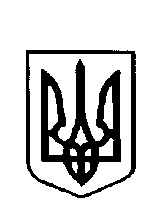 